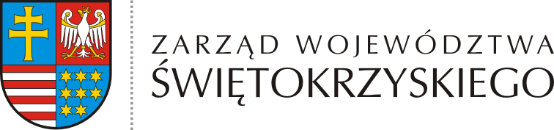 Wykaz nieruchomości przeznaczonych do oddania w dzierżawę w trybie bezprzetargowymOkres dzierżawy powyższej części nieruchomości wynosi 5 lat.Dla nieruchomości nie ma obowiązującego miejscowego planu zagospodarowania przestrzennego.Czynsz z tytułu dzierżawy nieruchomości określonej w  wykazie będzie waloryzowany o wartość średniorocznego wskaźnika wzrostu cen towarów 
i usług konsumpcyjnych, ogłoszonych przez Prezesa Głównego Urzędu Statystycznego za rok poprzedni, raz w roku. Wykaz niniejszy podlega wywieszeniu na okres 21 dni zgodnie z art. 35 ust. 1 ustawy z dnia 21 sierpnia  1997 r. o gospodarce nieruchomościami 
( Dz.U.2020.65 t. j. z  dnia  2020.01.15).Wykaz wywieszono na tablicy ogłoszeń Urzędu Marszałkowskiego Województwa Świętokrzyskiego w Kielcach , od  dnia 09.10.2020 r.                             Tomasz Jamka	             Renata JanikCzłonek Zarządu Województwa Świętokrzyskiego                                               Wicemarszałek Województwa Świętokrzyskiego Oznaczenie nieruchomości według księgi wieczystej oraz katastru nieruchomościPowierzchnia nieruchomościOpis nieruchomościWysokość opłat z tytułu dzierżawy Termin wnoszenia opłat Księga wieczysta nr KI1L/00006817/9; dz.nr ewid. 1102/6 o pow. 692427 ha0,1970 haCzęść nieruchomości zabudowana hangarem lotniczym o powierzchni 895,84 m2.9150,74 zł +23% VAT (miesięcznie)Miesięcznie z dołu 14 dni po wystawieniu faktury VAT.